Демоверсия итоговой  работы по географии за курс 6 классаВыберите верные ответы. Гидросфера состоит из:Вод Мирового океана; 2) литосферных плит; 3) вод суши; 4) земной коры; 5) воды в атмосфере. Прочитайте текст и выполните задание. (1)На Земле постоянно происходит большой круговорот воды. (2)В основе этого процесса лежит разница в нагревании разных частей поверхности Земли. (3)Солнце нагревает воду в океанах и морях, и она испаряется, преобразуясь в водяной пар. (4)Водяной пар, поднимаясь вверх, охлаждается и конденсируется, образуя облака, часть которых переносится ветром в сторону суши. (5)На поверхность суши выпадают атмосферные осадки, обеспечивая поверхностный и подземный сток воды в океан. (6)Круговорот воды играет определяющую роль в природе Земли, объединяя все земные оболочки и поддерживая постоянное количество воды на планете. По каким предложениям можно определить основные этапы большого круговорота воды? Запишите номера предложений. Ответ. ___________________________3. Тропосфера – это:Верхний слой атмосферы; 2) безвоздушное пространство; 3) нижний  слой атмосферы. 4.  На метеорологической станции города N в течение года наблюдали за количеством осадков. По результатам наблюдений метеорологи построили диаграмму выпадения осадков по месяцам. Рассмотрите диаграмму выпадения осадков и ответьте на вопросы.                                                В каком месяце выпало больше всего осадков? Ответ. _______________________________________ На какие три месяца приходилось наименьшее количество осадков? Ответ. _______________________________________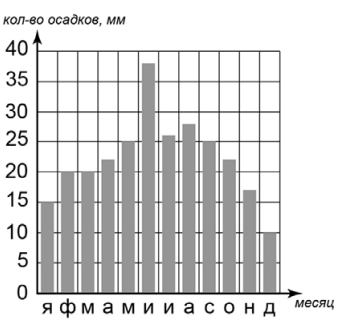 5.1. Рассмотрите карту мира. Запишите названия океанов, обозначенных буквами А и Б.Ответ: А _____________________, Б ___________________________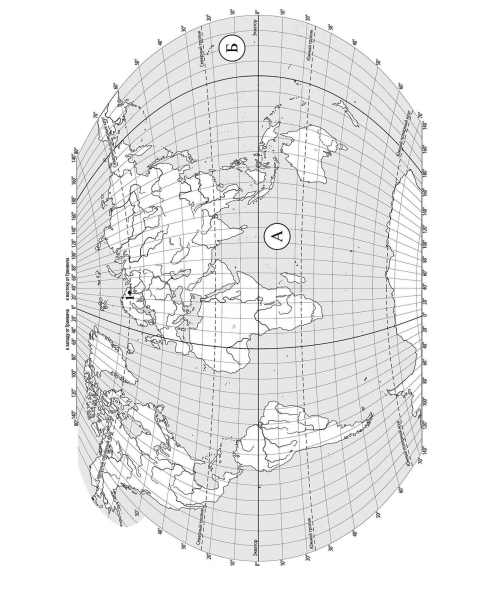 5.2. С каким из названных Вами океанов связаны открытия путешественников и исследователей, изображённых на портретах? Это  океан, которому Фернан Магеллан дал название во время своего кругосветного плавания.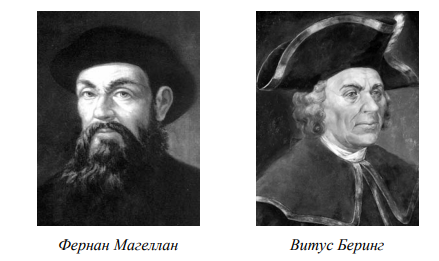 Ответ:____________________________________5.3.  Подпишите на карте материки, берега которых омывают воды указанного Вами океана.5.4. Найдите на карте точку 1 с координатами 66° с. ш. 36° в. д. Поставьте на карте точку 2 с координатами 23° с. ш. 36° в. д. В каком направлении от точки 2 находится точка 1? Ответ: _____________6. Дайте определение понятиям:Остров – это_____________________________________________________________________________________________________________________________________________________Залив – это ______________________________________________________________________________________________________________________________________________________Озеро  – это______________________________________________________________________________________________________________________________________________________Атмосферное давление – это ________________________________________________________________________________________________________________________________________7. Установите соответствие:8. Установите соответствие между природными зонами и их географическими особенностями. Природные зоны: А – степь  Б – смешанные леса Географические особенности:                                                                                                                            1) произрастание ели, сосны, берёзы, осины, дуба                                                                                     2) продолжительное засушливое лето, малоснежная зима с позёмками и метелями                                3) безлесное пространство, покрытое травянистой растительностью                                                             4) умеренно холодная, снежная зима и тёплое лето                                                                                    5) преобладание плодородных почв – чернозёмов                                                                                           6) переходная зона от тайги к зоне широколиственных лесов Запишите в таблицу выбранные цифры под буквами, которыми обозначены природные зоны.Ответ: 9. Определите температуру на вершине горы высотой 3600м, если у ее подножья она составляет + 250.  Решение: ___________________________________________________________________10. Сколько граммов солей содержится в 4 литрах океанической воды, если средняя соленость воды в данном море составляет 28 промилле?Решение: _______________________________________________________________________Критерии оценивания.Шкала перевода балловвнутреннее мореБайкалполуостровСредиземноезаливЯпонские островапроливАмазонкаархипелагИндостанрекаБеринговозероАнхельводопадМексиканскийПриродная зонаАБГеографические особенности№ заданияБаллы1.1 балл (за полный ответ)2.2балла (1 ошибка – 1 балл)3.1 балл4.2 балла5.5.1.- 1 балл (если написаны оба океана)5.2 – 1балл5.3 – 2 балла (если подписаны все 5 материков, если подписано 3-4 материка – 1 балл)5.4 – 2 балла (если стоит точка и указано направление. Если направление не указано – 1 балл)6.4 балла (по 1 баллу за каждое верное определение)7.4 балла (по 0,5 балла за правильное соответствие)8.2балла (1 ошибка – 1 балл)9.2 балла (если есть решение и ответ)10. 2 балла (если есть решение и ответ)Всего:26 балловОтметка«2»«3»«4»«5»Баллы0-1011-1617-2424-26